管理科学与工程学院党委会纪要党纪要〔2019〕2号2019年1月15日，管理科学与工程学院党委会在学院资料室召开，会议由党委书记吴永夺主持，党委委员夏万军、张家迎、徐勇出席。副院长戴道明，党委秘书王秋祎列席会议，胡笑梅请假。现将有关事项纪要如下：讨论确定本周开展民主生活会调研工作。各党委委员确定调研主题。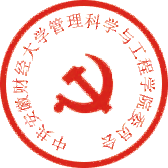 中共安徽财经大学管理科学与工程学院委员会                                2019年1月16日